 SV LOK RANGSDORF; HANDBALL; 
ALLE TERMINE FÜR 2016 	(Stand:23.12.2015)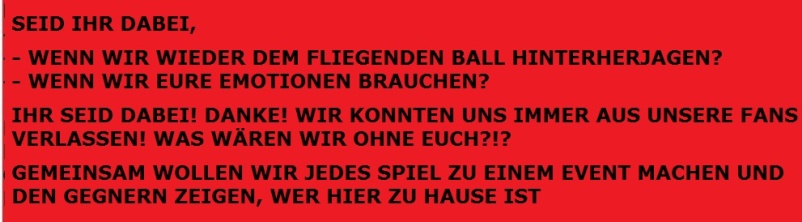 09. Januar 2016 10:00  KL WJESV Lok RangsdorfMärkischer BSV Belzig  12:30  KL WJESV Lok RangsdorfHSG RSV Teltow/ Ruhlsdorf  15:00  KL mJASV Lok RangsdorfHV Luckenwalde 09  10. Januar 2016 11:00  KL MJESV Lok Rangsdorf1. VfL Potsdam  12:00  KL MJESV Lok RangsdorfSV 63 Brandenburg-West  17:00    BrL FSV Lok RangsdorfTSG Liebenwalde  16. Januar 2016 10:00   KL MJDSV Lok RangsdorfMärkischer BSV Belzig  13:00    KL MJDSV Lok RangsdorfHV GW Werder e.V.  15:30  BrL FSV Lok RangsdorfTSV Germania Massen  18:00    BrL MSV Lok RangsdorfSSV Falkensee  23. Januar 2016 10:00  KL WJDSV Lok RangsdorfSV Blau-Weiß Dahlewitz  13:00  KL WJDSV 63 Brandenburg-WestSV Lok Rangsdorf  15:30  LL MännerSV Lok Rangsdorf IIHSG RSV Teltow/ Ruhlsdorf II  18:00  BrL MSV Lok RangsdorfHSG Ahrensdorf/Schenkenhorst  24. Januar 2016 14:00  OL WJBSV Lok RangsdorfSV 63 Brandenburg-West  16:00  BrL FSV Lok RangsdorfHSG Ahrensdorf/Schenkenhorst  13. Februar 2016 10:00  KL WJCSV Lok RangsdorfHV Luckenwalde 09  12:00  KL mJASV Lok Rangsdorfspielfrei  14. Februar 2016 10:00  KL WJDSV Lok RangsdorfHSC Potsdam  13:00  KL WJDSV Lok RangsdorfHSG RSV Teltow/ Ruhlsdorf II  20. Februar 2016 14:00  LL MännerSV Lok Rangsdorf IIGrünheider SV III  19:00  BrL MSV Lok Rangsdorf1.SV Eberswalde  27. Februar 2016 11:00    KL MJE1. VfL PotsdamSV Lok Rangsdorf  12:00  KL MJESV 63 Brandenburg-WestSV Lok Rangsdorf  28. Februar 2016 10:00  KL WJDSV Lok RangsdorfSV 63 Brandenburg-West II  12:00  KL WJDMTV Wünsdorf 1910SV Lok Rangsdorf  12. März 2016 18:00  BrL MSV Lok RangsdorfPHC Wittenberge  13. März 2016 12:00  KL WJESV Lok RangsdorfHSC Potsdam  13:00  KL WJESV Lok RangsdorfSV 63 Brandenburg-West  16:00  BrL FSV Lok RangsdorfHSG Fredersdorf/ Petershagen  19. März 2016 11:00  KL WJCSV Lok RangsdorfHSG RSV Teltow/ Ruhlsdorf  13:00  KL mJASV Lok RangsdorfHV Grün-Weiß Plessa  17:30  LL MännerSV Lok Rangsdorf IISV Motor Babelsberg  20. März 2016 00:00   OL WJBSV Lok RangsdorfHSV Falkensee 04  09. April 2016 13:00  LL MännerSV Lok Rangsdorf IIHSG Schlaubetal-Odervorland II  15:30  BrL FSV Lok RangsdorfHV GW Werder e.V.  18:00  BrL MSV Lok RangsdorfHSV Oberhavel  16. April 2016 11:00  KL WJCSV Lok RangsdorfHSG Ahrensdorf/Schenkenhorst  23. April 2016 14:00  LL MännerSV Lok Rangsdorf IIHV GW Werder e.V. II  18:30  BrL MSV Lok RangsdorfHSV Wildau 1950  